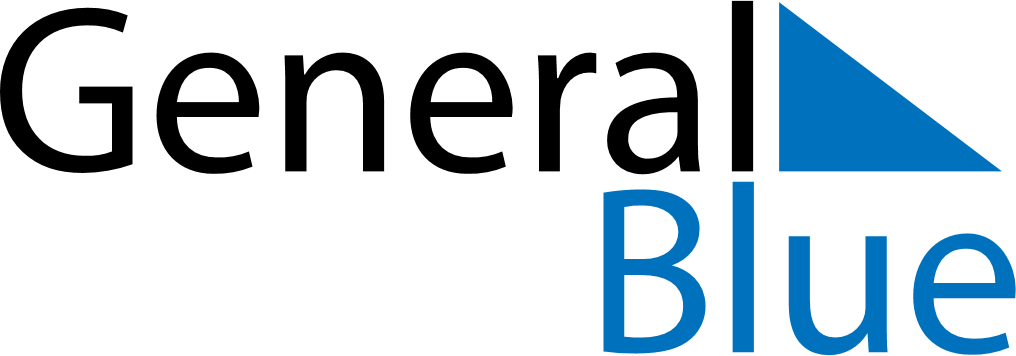 August 2021August 2021August 2021August 2021Costa RicaCosta RicaCosta RicaSundayMondayTuesdayWednesdayThursdayFridayFridaySaturday12345667Our Lady of Los Ángeles891011121313141516171819202021Mother’s Day2223242526272728293031